                          You are special , smart,  and kind Raise my hand when I want to speak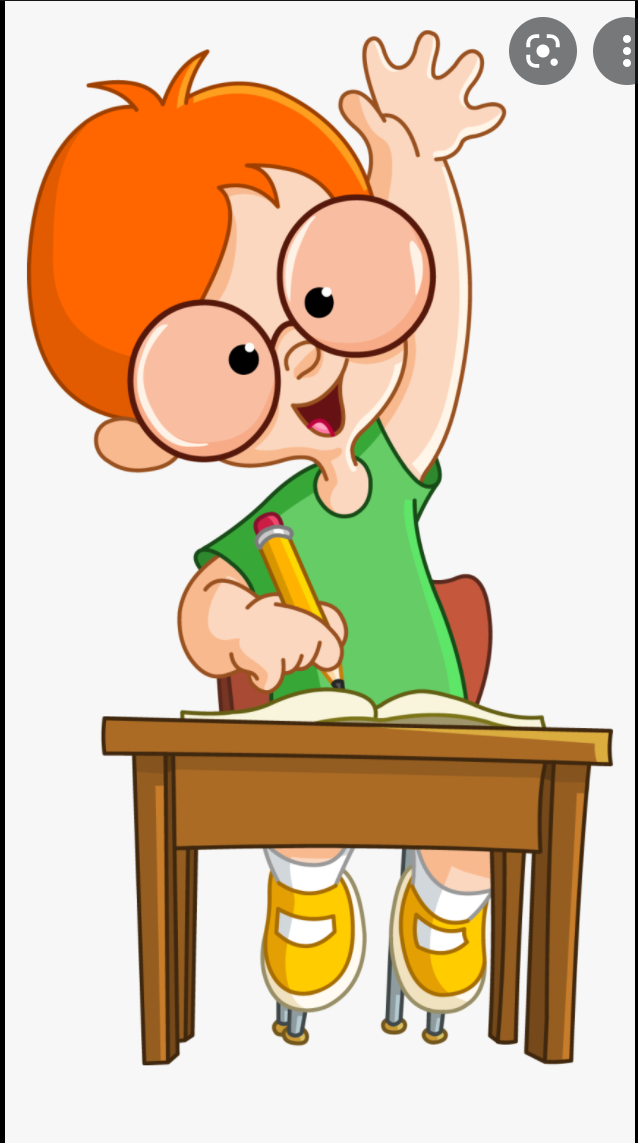 Stay in my assigned seat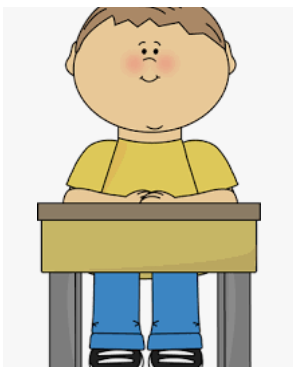 Voice level 1 in the classroom 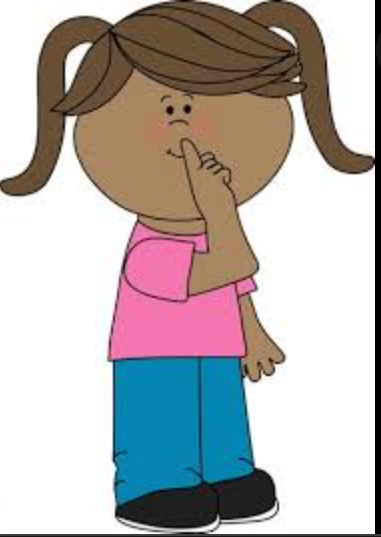 Transition from place to the other safely 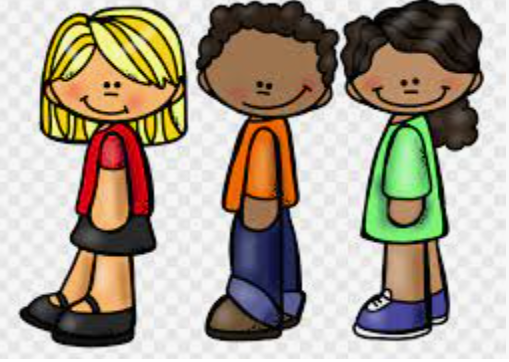  Using Kind words Please Thank you No, thank youStop  please You can do it It’s Ok, I forgive you I’m sorry.  I’ll do better Can I see that?I really like your______This is really coolKeep my hands and feet to myself 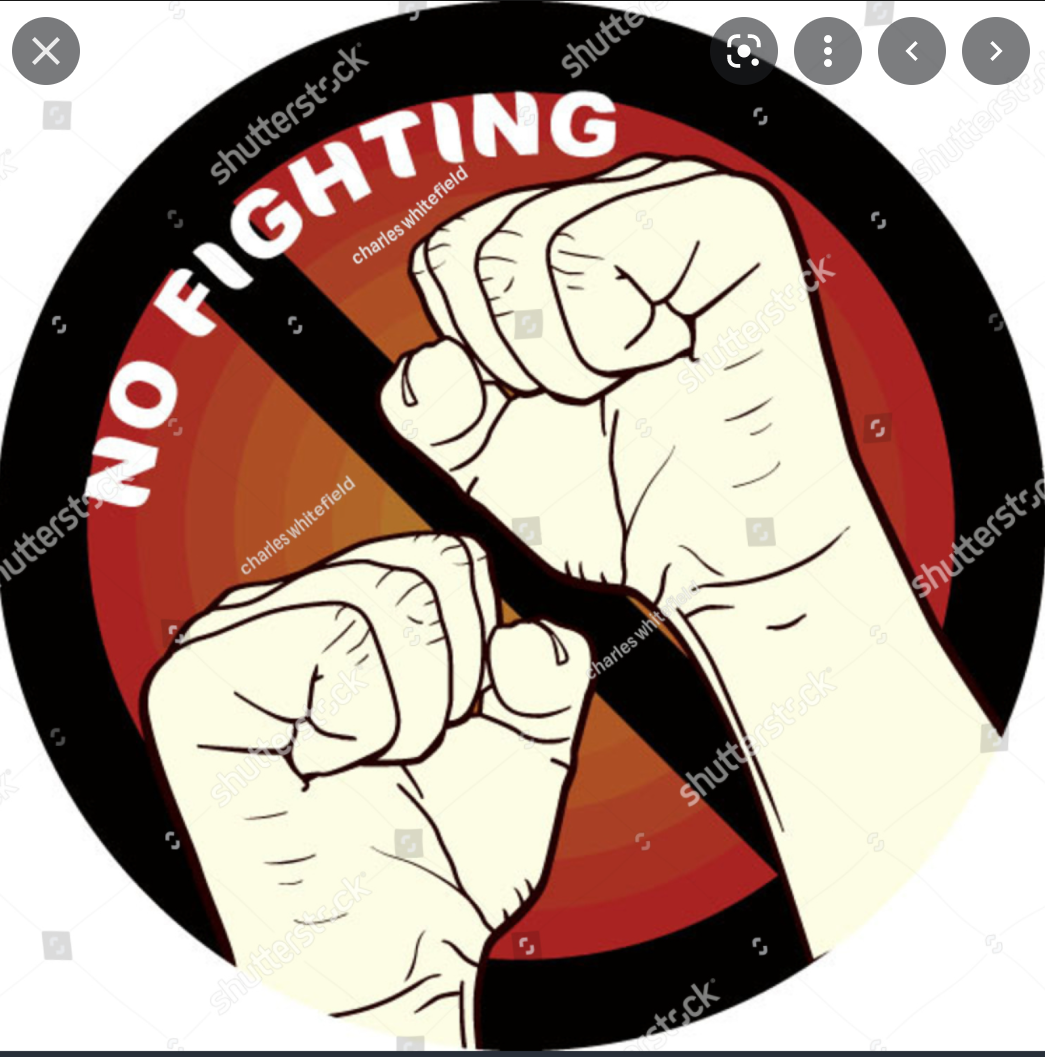 I can complete my work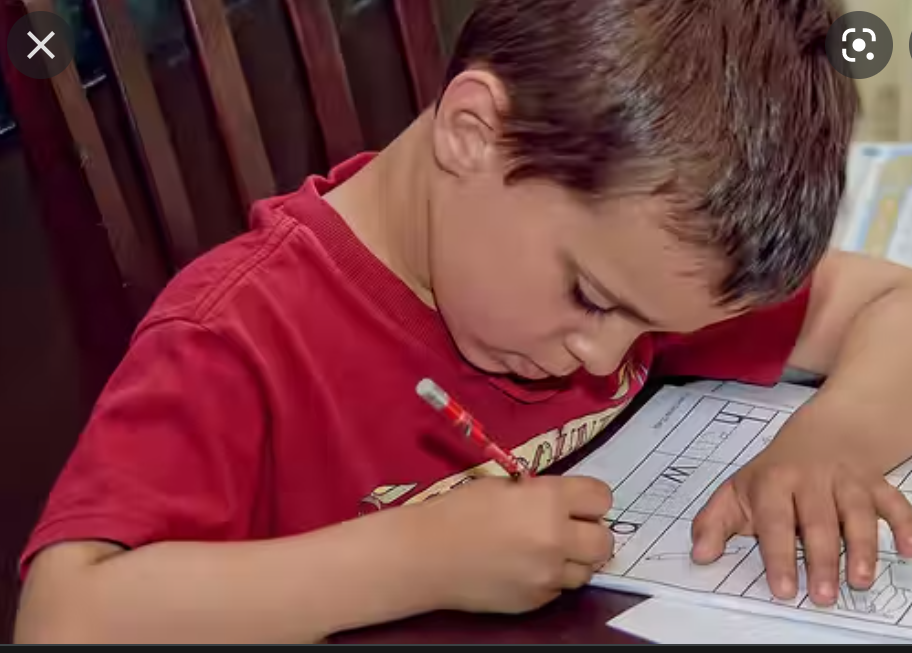  Morning warm up Reading exit ticket Math review Math Exit ticket Test 